PLAN PRACY WYCHOWAWCZO-DYDAKTYCZNEJ I OPIEKUŃCZEJ PRZEDSZKOLA MIEJSKIEGO W LIDZBARKU NA ROK SZKOLNY 2023/2024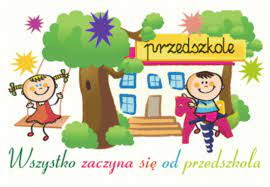 Podstawa  prawna:Plan pracy przedszkola opracowano na podstawie:Ustawa z dnia 14 grudnia 2016  Prawo Oświatowe  ( Dz.U. z 2017 r. poz. 59 )Rozporządzenie  Ministra  Edukacji  Narodowej z  dnia  14  lutego 2017 r. w sprawie podstawy  programowej wychowania przedszkolnego  oraz  podstawy  programowej kształcenia  ogólnego  dla szkoły  podstawowejStatut  Przedszkola  Miejskiego  w  LidzbarkuUstawa z dnia 12 maja 2022 r. o zmianie ustawy o systemie oświaty oraz niektórych innych ustaw    Plan opracowany został w oparciu o:przepisy prawa oświatowego,wytyczne MEN-u oraz Kuratora Oświaty w Olsztynie,wnioski sformułowane na posiedzeniu rady pedagogicznej, podsumowującym poprzedni rok szkolny,diagnozę potrzeb i zainteresowań,oczekiwania rodziców wobec przedszkola,treści zawarte w przyjętej koncepcji pracy przedszkola,treści zawarte w dopuszczonych do użytku i przyjętych do realizacji programach wychowania przedszkolnego,treści podstawy programowej.  Główne zadania wychowawczo-opiekuńcze i dydaktyczne na rok szkolny 2023/2024:1.  Kontynuacja działań na rzecz szerszego udostępnienia kanonu i założeń edukacji klasycznej oraz sięgania do dziedzictwa cywilizacyjnego Europy, w tym wsparcie powrotu do szkół języka łacińskiego jako drugiego języka obcego. 2. Wspomaganie wychowawczej roli rodziny poprzez pomoc w kształtowaniu u wychowanków i uczniów stałych sprawności w czynieniu dobra, rzetelną diagnozę potrzeb rozwojowych dzieci i młodzieży, realizację adekwatnego programu wychowawczo-profilaktycznego oraz zajęć wychowania do życia w rodzinie.3. Doskonalenie kompetencji nauczycieli w pracy z uczniem z doświadczeniem migracyjnym, w tym w zakresie nauczania języka polskiego jako języka obcego4. Podnoszenie jakości wsparcia dla dzieci, uczniów i rodzin udzielanego w systemie oświaty poprzez rozwijanie współpracy wewnątrz- i międzyszkolnej, a także z podmiotami działającymi w innych sektorach, w tym w zakresie wczesnego wspomagania rozwoju dzieci i wsparcia rodziny.5. Wspieranie nauczycieli w podejmowaniu inicjatyw/działań w zakresie zachęcania i wspierania uczniów do rozwijania ich aktywności fizycznej. 6. Wspieranie rozwoju umiejętności cyfrowych uczniów i nauczycieli, ze szczególnym uwzględnieniem bezpiecznego poruszania się w sieci oraz krytycznej analizy informacji dostępnych w Internecie. Poprawne metodycznie wykorzystywanie przez nauczycieli narzędzi i materiałów dostępnych w sieci, w szczególności opartych na sztucznej inteligencji. I       Kontynuacja działań na rzecz szerszego udostępnienia kanonu i założeń edukacji klasycznej oraz sięgania do dziedzictwa cywilizacyjnego Europy. Wspieranie nauczycieli w podejmowaniu inicjatyw/działań w zakresie zachęcania i wspierania uczniów do rozwijania ich aktywności fizycznej. II  Wspomaganie wychowawczej roli rodziny poprzez pomoc w kształtowaniu u wychowanków i uczniów stałych sprawności w czynieniu dobra, rzetelną diagnozę potrzeb rozwojowych dzieci i młodzieży, realizację adekwatnego programu wychowawczo-profilaktycznego.Podnoszenie jakości wsparcia dla dzieci, uczniów i rodzin udzielanego w systemie oświaty poprzez rozwijanie współpracy wewnątrz- i międzyszkolnej, a także z podmiotami działającymi w innych sektorach, w tym w zakresie wczesnego wspomagania rozwoju dzieci i wsparcia rodzinyIII    Wspieranie rozwoju umiejętności cyfrowych uczniów i nauczycieli, ze szczególnym uwzględnieniem bezpiecznego poruszania się w sieci oraz krytycznej analizy informacji dostępnych w Internecie. Poprawne metodycznie wykorzystywanie przez nauczycieli narzędzi i materiałów dostępnych w sieci, w szczególności opartych na sztucznej inteligencji.Doskonalenie kompetencji nauczycieli w pracy z uczniem z doświadczeniem migracyjnym, w tym w zakresie nauczania języka polskiego jako języka obcegoPlan pracy  na rok szkolny 2023/2024 został pozytywnie zaopiniowany przez radę pedagogiczną dnia   14 .09. 2023r.Lp.            TEMATYKA DZIAŁAŃ                                      PEDAGOGICZNYCHTERMINREALIZACJIOSOBY ODPOWIEDZIALNEUWAGI1.Poznanie możliwości dziecka- prowadzenie obserwacji wychowanków: ustalenie kierunku pracy.cały rokWychowawcyGrup2.Prowadzenie obserwacji wstępnej i końcowej dzieci.wrzesieństyczeńczerwiec Wszyscy nauczyciele3.Przeprowadzenie diagnozy wstępnej i końcowej dzieci           6-letnich.listopadkwiecień Wychowawcy grupdzieci 6-letnich4.Wspieranie rozwoju dzieci o specjalnych potrzebach edukacyjnych:- pomoc psychologiczno – pedagogiczna we współpracy z    Poradnią Psychologiczno-Pedagogicznącały rokWszyscy nauczycielePracownicy  Poradni Psychologiczno-Pedagogicznej4.- terapia pedagogicznaCc  cały rokD. Ostroswska, A.Breska4.- zajęcia rewalidacyjneCały rokE. Łozińska4.- terapia logopedycznaCa  cały rokM. Napiwodzka/K. Kochowicz4.- zajęcia korekcyjno-kompensacyjnchCały rokA Drankowska4.- p praca indywidualna cacały rokWszyscy nauczyciele5.Wykorzystanie metody projektu i metod aktywizujących w pracy wychowawczo – dydaktycznej.cały rokWychowawcy grup6.Wykorzystanie Metody Dobrego Startu Marty Bogdanowicz- przygotowującej dzieci do nauki czytania i pisania.cały rokNauczyciele dzieci 6-letnich7.Zapoznanie dzieci z popularnymi utworami literatury dziecięcej z jednoczesnym ukazaniem roli książki w życiu człowieka, poznanie wartości tj. prawda, dobro i piękno. cały rokWychowawcy grup8.Prowadzenie programów i kółek  edukacyjnych:- Program adaptacyjny „ Akademia Malucha” – zajęcia adaptacyjne z rodzicami i dziećmiPrzedszkolak ćwiczy i dba o zdrowie – program zajęć sportowych w grupie 4 - latkówSierpieńCały rokS. Wiśniewska, D. Ostrowska, H. Jarzynka, A. BreskaEdyta Zakrzewska, Sylwia Wiśniewska8.- Program Edukacji Zdrowotnej „ Akademia Aquafresch” - Program Terapii Logopedycznejcały rokcały rokWychowawcy grupM.Napiwodzka/K. Kochowicz8.- Program Wychowawczycały rok- Wszyscy nauczyciele8.-    - Program profilaktyczny „Czyste powietrze wokół nas”Cały rokN  -  nauczyciele dzieci 6- letnich8.- Plan preorientacji zawodowej- „Ruch to zdrowie” – zabawy ruchowe z elementami metody W. Sherbon- program edukacyjny „Dziecięca matematyka” – metodą E. Gruszczyk-Kolczyńskiej- „Odkrywam świat muzyki”- program rozwijający dla dzieci- Bajkoterapia – program dla dzieci 5 – letnich- Mały ekolog – kółko przyrodnicze dla dzieci 5 – letnich- Projekt „Książka”- „Moje miasto Lidzbark „- program plastyczny- kółko matematyczne „ Potrafię liczyć” dla dzieci 5 – letnich- Rosnę z matematyką – program dla 5 – latków- kółko z języka angielskiego dla 6 - latkówcały rokwrzesieńkwiecieńcały rokcały rokcały rokcały rokkoordynator D. Ostrowska, A. DrankowskaE. Angerhoefernauczycielewszyscy nauczycieleD. OstrowskaŻ. KawkaŻ. KawkaE. Zakrzewska, Ż KawkaE. ZakrzewskaDrankowskaH. JarzynkaBreskaFigurska9.Udział dzieci w konkursach organizowanych na terenie przedszkola:                                                                                                        -    - Zakładka do książki – konkurs plastyczny dla 3,4 latkówlistopadH. Jarzynka, A. Breska9.-    - Okładka ulubionej książki dla 5, 6 latków– konkurs plastycznylistopadH. Jarzynka, A. Breska9.- Brzechwa dzieciom – konkurs recytatorskirok szkolny 2023/24rK. Wiśniewska, E. Łozińska9.- Dzień matematyki – konkurs dla dzieci 6 - letnichrok szkolny 2023/24K. Wiśniewska, E. Łozińska, A. Drankowska9.- Olimpiada sportowa w ramach Międzynarodowego Dnia Sportu dla dzieci 6-letnichmajKoord K. Wiśniewska, E. Łozińska, A. Drankowska, nauczyciele dzieci 6 - letnich 9.- Rowerowy Maj majKoord. E. Łozińska , K. Wiśniewska/ chętni n - le10.Wdrażanie dzieci do dbałości o bezpieczeństwo własne i innych:- prowadzenie zajęć dotyczących unikania zagrożeń w domu,   przedszkolu, na ulicy- poznanie głównych numerów alarmowych:112, 997, 998, 999- zapoznanie dzieci z zasadami ewakuacji z budynku   przedszkola na wypadek zagrożenia- zapoznanie dzieci z zasadami udzielania pierwszej pomocy-zorganizowanie nauki udzielania pierwszej pomocy (prezentacja multimedialna, film edukacyjny)- zapoznanie z procedurami bezpieczeństwa obowiązującymi w przedszkolucały rok Wszyscy Nauczyciele Dyrektor11.Wprowadzenie dzieci w świat kultury sztuki poprzez:                                                                                                        - organizację wycieczek do ciekawych miejsc- cykliczne spotkania teatralne- okazjonalne wizyty w galerii „ Nowa Przestrzeń”.Cały rokNauczyciele Lp.            TEMATYKA DZIAŁAŃ                                      PEDAGOGICZNYCHTERMINREALIZACJIOSOBY ODPOWIEDZIALNEUWAGI1.Współpraca z rodzicami, diagnoza potrzeb dziecka- zebranie z rodzicami- kosultacje z nauczycielem dostępne dla rodzica i dziecka- spotkania z pedagogiem - spotkania z logopedą- konsultacje indywidualne- terapia pedagogiczna- praca indywidualna w ramach pomocy psychologiczno - pedagogicznj-terapia logopedyczna- zajęcia rewalidacyjne- konsultacje z pedagogiem specjalnym- konsultacje z psychologiem- kontynuacja zwyczaju głośnego czytania opowiadań i baśni  w ramach kampanii „ Cała Polska czyta   dzieciom”-wsparcie dzieci i rodziców  z Ukrainy w poznawaniu języka, zwyczajów, tradycji i kultury polskiejCały rok wg potrzebcały rokWszyscy nauczycieleWszyscy nauczycielePoradnia PPM. Napiwodzka/K. KochowiczWszyscy nauczycieleD. Ostrowska, A. BreskaWszyscy nauczycieleM. Napiwodzka/K. KochowiczE. ŁozińskaE.Łozińska…………………Wszyscy nauczycieleMGBP Lidzbark , Senior VigorWszyscy nauczyciele2.Organizacja imprez i uroczystości przedszkolnych:- Światowy Dzień Pierwszej Pomocy 8.09- Jesienny pokaz kapeluszy – 29.09- Dzień Przedszkolaka 20 .09- Drugi Ogólnopolski  charytatywny „Dzień Piżamy” 6.10.- Światowy Dzień Uśmiechu 9.10 - Święto Drzewa 10.10 - Pasowanie na przedszkolaka- Dzień Postaci z Bajek – 6.11- Dzień Pluszowego Misia 24.11- Narodowe Święto Niepodległości 10.11  - Andrzejki 30.11- Mikołajki 6.12- Jasełka, koncert kolęd- Bal karnawałowy - Dzień Babci i Dziadka - Dzień Wiosny - Dzień Wody 22.03- Światowy Dzień Zdrowia 7.04- Światowy Dzień Świadomości Autyzmu 2.04- Dzień Ziemi 22.04- Dzień Dziecka 1.06- Zakończenie roku szkolnego - Przedszkolny piknik rodzinnywrzesieńpaździerniklistopadgrudzieńStyczeńmarzeckwiecieńczerwiecNauczyciele dzieci 6- letnich E. Łozińska. K. Wiśniewska, A. Drankowska/ chętni n - leWszyscy n – leGr. I, II, IIIGr. IV, V, VI, VIIE. Angerhoefer, S. WiśniewskaD. Ostrowska, H. Jarzynka, A. Breska                                        Koord. E. Łozińska. K. Wiśniewska, A. Drankowska/nauczycielen - leWszyscy n - leWszyscy n – leWszyscy n - leWszyscy n- leWszyscy n - leWszyscy n - leWszyscy nauczyciele3.Współpraca z lokalnymi organizacjami i instytucjami działającymi na terenie miasta:- Poradnią  Pedagogiczno – Psychologiczną w Lidzbarku- Nadleśnictwem w Lidzbark - MGBP w Lidzbarku- MGOK Lidzbark- Welski Park Krajobrazowy Jeleń- Schronisko dla zwierząt w Lidzbarku- ŚDPS Lidzbark- Dom Seniora Wigorcały rokDyrektorWszyscy nauczyciele4.Akcje charytatywne, kształtowanie postaw prospołecznych:- Światowy Dzień zwierząt- zbiórka jedzenia dla Farmy Noego w Kiełpinach – 4.10 - Akcja  Kundel – zbiórka karmy i wycieczka do przytuliska w LidzbarkupaździernikmarzecE. Łozińska, A. Drankowska, K. Wiśniewska, chętni n - leE. Łozińska, A. Drankowska, K. Wiśniewska, chętni n – le4.-     - Drugi Ogólnopolski  charytatywny „Dzień Piżamy” 6.10.październikW   wszyscy n - le4.- „  „Paczuszka dla maluszka”      Zbiórka baterii     Góra groszaListopad/ grudzieńE   E. Kochańska, A. Drankowska  Kkordynator A. Drankowska7.    5.Wprowadzanie różnorodnych metod  i form pracy pobudzających aktywność ruchową dziecka.K   kształtowanie tolerancji, wrażliwości, wyrozumiałości, otwartości, zrozumienia dla innych zachowań – przeciwdziałanie agresji, kształtowanie postaw prospołecznychCały rokWszyscy nauczycieleLp.TEMATYKA DZIAŁAŃ PEDAGOGICZNYCHTERMIN REALIZACJIOSOBY ODPOWIEDZIALNEUWAGI1.Zajęcia z Airrobotem, KodowanieCały rokWszyscy nauczyciele2.Kontakty z rodzicami online, wykorzystanie narzędzi multimedialnychCały rokWszyscy nauczyciele3.Przygotowanie na zajęcia prezentacji multimedialnej jako pomocy do zajęć; korzystanie z tablicy multimedialnej np. generatory zadań, karty pracy, gry dydaktyczneCały rokWszyscy nauczyciele4.Organizowanie uroczystości przedszkolnych w formie multimedialnej:Cały rokWszyscy nauczyciele5.6.     Zapoznanie dzieci z procedurami bezpieczeństwa w przedszkolu, na świeżym powietrzu.     Cały rok    Wszyscy nauczyciele6.	Wsparcie edukacji informatycznej i medialnej poprzez prowadzenie strony internetowej przedszkola oraz media społecznościowe tj.FacebookCa Cały rokW Wszyscy nauczyciele , koordynator Ż. Kawka , E. Zakrzewska7. Bezpiecznie w sieci - przeprowadzenie zajęć dotyczących dezinformacji i weryfikacji treści publikowanych w mediach społecznościowych i w Internecie Cc  Cały rokW  Wszyscy nauczyciele8.      Wdrażanie  sztucznej inteligencji w edukacji – samodoskonalenie nauczycieli      Cały rok     Wszyscy nauczyciele9.     Wykorzystanie Internetu , jako pomoc w umiejętności pracy z dzieckiem z doświadczeniem migracyjnym      Cały rok     Wszyscy nauczyciele10.     Wymiana doświadczeń między nauczycielami uczącymi dzieci przybyłe z zagranicy, w szczególności z Ukrainy    Cały rokW Wszyscy nauczyciele